Friday 26th  June 2020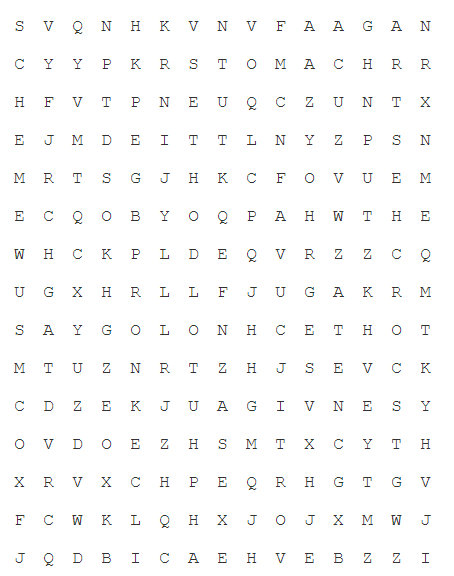 SPaGWords with the k sound spelt ch echo chorus character scheme chemiststomach orchestra    technology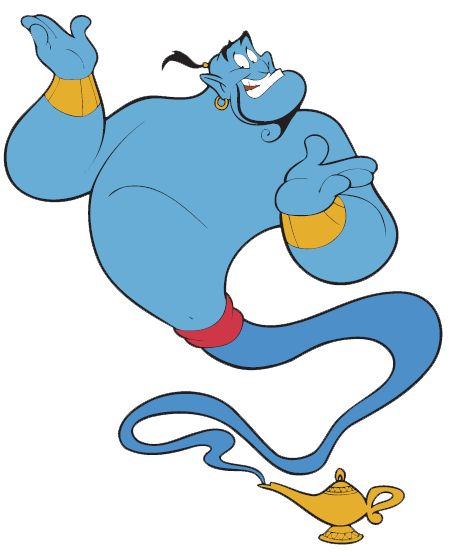 Word of the Day –  arrestDefinition ______________________________________________________________________________________________________________________________________________________Used it in a sentence: _____________________________________________________________________________________________________________________________Word Class: ____________________________________________________English 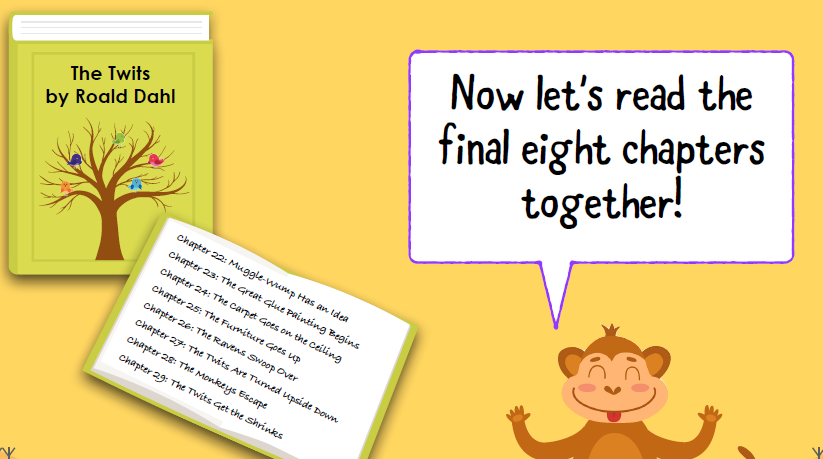 Task – Below are some question and answer cards. Cut them up and then mix them up. Afterwards can you put the questions back with the answers. 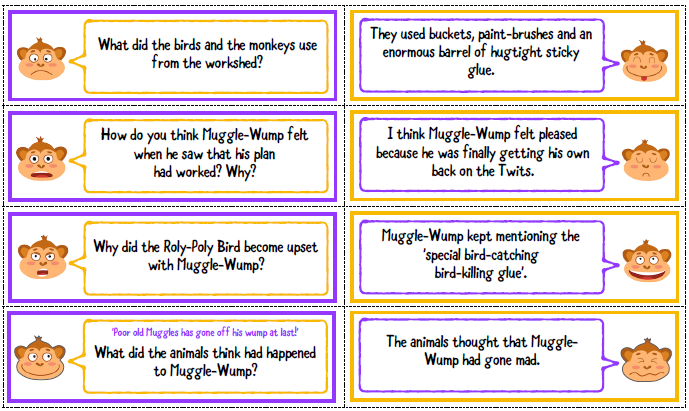 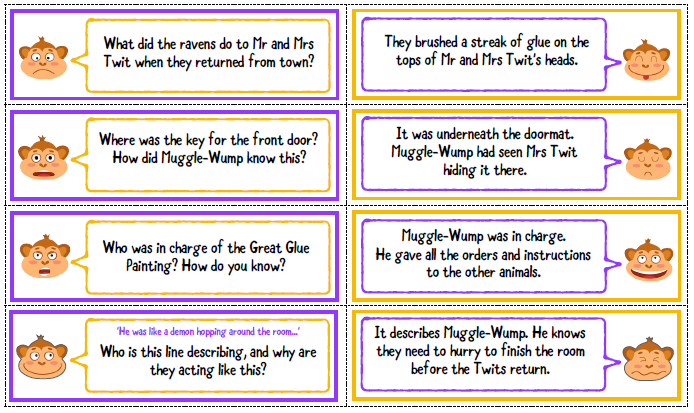 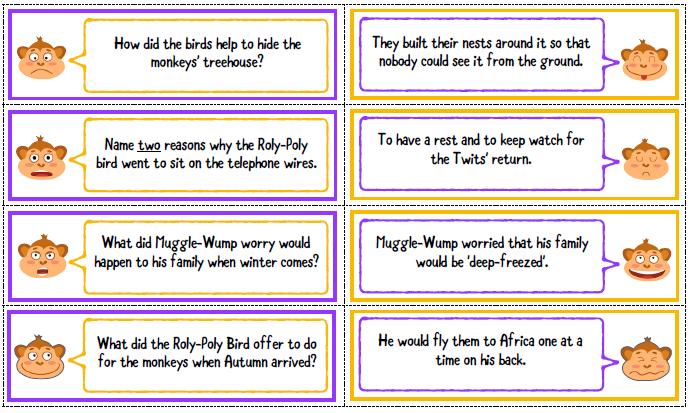 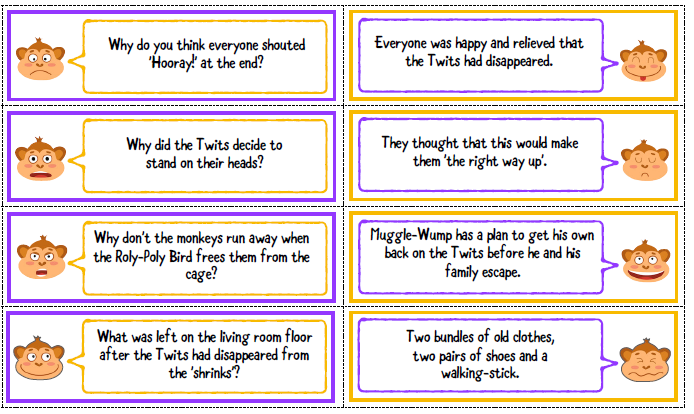 Maths 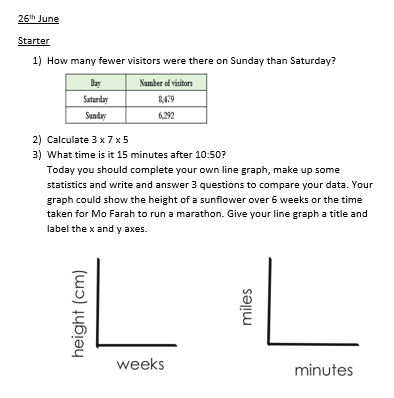 PSHCEWhat positives have come from lockdown?Lockdown is a difficult time when we may feel that the things we love and enjoy have been taken away from us. For example we are unable to go to school, see out friends and family, take part in after-school activities or visit our favourite places. During this difficult time, you may have learnt new skills, discovered new talents and found more of your special qualities. These positives need to be captured and celebrated. Take some time to think about what positives being in lockdown has taught us. You could display your answers around your home somewhere you can see them and be proud of them each day. If you are having a difficult day, looking back at your answers will help you feel proud and positive about yourself. What new skills have I learnt (can you make lunch by yourself?)What new talents have I discovered? (Have you learned to draw?)What special qualities have I discovered? (Patience? Resilience? Motivation?)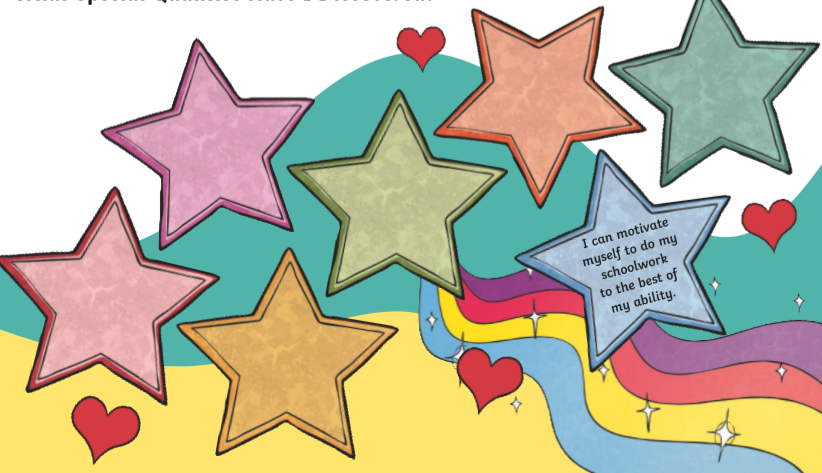 